	Stoughton South Elementary School 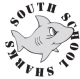 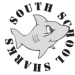 Meeting Minutes: 12-07-2016Motion to approve November meeting minutes by Nadalee Angelos, second Melanie Covino, all approved.Rob, representative from Charleston Wrap sick so will try to make it to Jan. Meeting.No School store in December due to Holiday Store. Melanie briefed on the Store & we all agree budget needs to increase to either $1800 or $2000 & maybe people running store need to ration items for classes. Estimated sales for store were over $3000.Holiday Breakfast for Teachers – Melanie to send e-mails to class reps. looking for donations, based upon last year’s email(s) from Mara. Each grade will bring items to contribute. Breakfast to be held Tues. 12/20.PTO Classrooms Reps. Update:Mrs. Barry – Laura JanelliMs. Doherty – Tracee CampoMs. Pires - ??Ms. Delaney – Not needed per Mrs. MulveyStill have approximately $600 left in budget for teacher grants – should be approximately 3 teachers.Grant approved for Deborah Sampson by the LCC. Grant for Benjamin Franklin, Statesman, Inventor was denied. Will try again.Spirit Wear – should be in before Christmas. Approximately $500 profit.Melanie agreed to shadow Joanne next year for the Holiday Store.Nadalee to research possible parents night out. Each family would pay x amount & need an RSVP prior to event. Considering the end of January.Margot’s husband has a contact for Providence Bruins – Plan on tickets for Sunday March 5th 3pm game.Michele Edwards – Red Sox game?Plan on “No Bake Sale” for 03/09 – conference week. Send noticed 1-2 weeks before. Cake will be in lobby for all to see/walk-by & donate. Next Family Event –Zumba?Bowling?Family Sports Night?Movie Night?Amazon account issue has been fixed. President’s Report:  Amy MoruzziVice President’s Report:  Megan CostaTreasurer’s Report:   Tricia Lewis and Andrea FarleyMembership/Cultural Report:  Alyssa ShortSecretary’s Report:  Melanie CovinoFundraising Report:  Liz WorselyFundraising Report:  Liz WorselyTeacher’s Report/Mrs. MulveyTeacher’s Report/Mrs. MulveyMiscellaneous: